AURP 2014 International Conference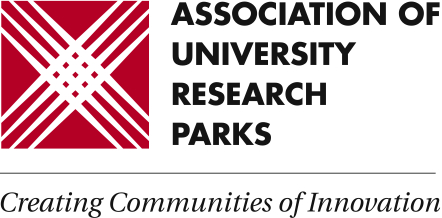 REGIONALISM FOR INNOVATION & GROWTHBoca Raton Resort & Club, Boca Raton, FloridaHosted by the Research Park at Florida Atlantic UniversityDecember 2 – 5, 2014Call for Presentation ProposalsThe Association of University Research Parks (AURP), the world’s leading network of university research, science and technology park professionals, invites you to share your knowledge, expertise and experience by presenting at the 2014 International Conference in Boca Raton, Florida. CONFERENCE THEME: Regionalism for Innovation & Growth.OverviewProven engines for economic growth and development, university research parks influence their communities in significant ways. AURP’s 2014 annual conference, hosted by the Research Park at Florida Atlantic University, will feature experts who will examine university research park best practices and the strategies which will develop a knowledge-based economy by increasing ties between university, research parks, government, and industry partners. Interesting approaches and creative solutions to challenges surrounding this topic are sought for presentations.Past conference sessions include:Corporate Partnerships In The Research Park EcosystemReal World Social Media For Research ParksGrowth in Cybersecurity: OpportunitiesCrowdfunding and The Innovation EconomyTelling the Whole Story: Universities, Research Parks, and Contributions to the EconomyLeveraging Public-Private PartnershipsReaching Scale Through Open Innovation: Opportunities for Universities and their Research ParksBeyond Traditional InfrastructureStrategies for Recruiting and Retaining Talent for Complex PartnershipsIntegration = Innovation: Research Clusters as Change Agents in their CommunitiesPartnering for Success: National Labs and Research ParksImportant Deadlines to Remember:
Monday, March 28th: 		Submissions Due  
Monday, June 30th: 		Notification of Acceptance
Friday, November 21st: 	Presentations Due for Review and ConfirmationAURP 2014 International Conference Presentation ProposalSubmitted by:  	PROPOSAL INFORMATION FORM
1.	Topic Title  												

													2.	What presentation method will be used?	 Panel 	 Workshop	       Case Study	 Presentation3.	Description of sessionThis is a summary (75 words maximum) of the proposed session.  It should include a description of topics to be covered, teaching or dialogue format, and potential use for this knowledge by the participant. The purpose of this session abstract is to enable conference registrants to determine which session they choose to attend. The clearer the description and objectives, the more likely you will be to have your proposal accepted by the committee.  4.	State the objectives of the session (Maximum: 3)1)  														2)  														3)  														5. 	Presentation Proposals

All proposals must be in English, must be typed and should be no more than one (1) 8.5" x 11" pages long. Creativity and interactivity are important aspects that will be evaluated.AURP 2014 International Conference Presentation ProposalSubmitted by:  	SPEAKER INFORMATION FORMComplete the following speaker information.  Please use one form per speaker.Name:  	Present Position Title: 	 Company:  	Address:  	City:  					State: 				 Zip: 			 Country: 		Phone:  				 Fax: 					 E-mail: 				Administrative Assistant: 												Admin. Asst’s Email and Phone: 											Education  (include basic preparation through highest degree held)	Degree		Institution			       	  Major		    		Year Degree				Name, City, State	  	 	  Area Of Study	     	 Awarded1. 																   		2. 																3. 															All proposals MUST include:	 A 100-word biographical sketch
	A high-resolution speaker photograph in JPG or EPS formats (300 dpi)